R E P U B L I K A   H R V A T S K AVUKOVARSKO-SRIJEMSKA ŽUPANIJA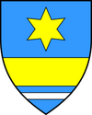     OPĆINA BABINA GREDA         OPĆINSKO VIJEĆEKLASA: 320-02/23-01/31URBROJ: 2196-7-01-23-1Babina Greda, 29.rujna 2023. 	Na temelju članka 18. Statuta Općine Babina Greda („Službeni vjesnik Vukovarsko- srijemske županije“ broj 11/09, 04/13, 03/14, 01/18, 13/18, 03/20, 04/21 i 16/23) na prijedlog općinskog načelnika, Općinsko vijeće Općine Babina Greda na 22. sjednici održanoj 29. rujna 2023. godine, donosiO D L U K UO OSLOBAĐANJU PLAĆANJA ZAKUPNINE I NAKNADE ZA KORIŠTENJE POLJOPRIVREDNOG ZEMLJIŠTA U VLASNIŠTVU REPUBLIKE HRVATSKE NA PODRUČJU OPĆINE BABINA GREDAČlanak 1.Zakupnici i korisnici poljoprivrednog zemljišta u vlasništvu Republike Hrvatske, koji su zahvaćeni posljedicama afričke svinjske kuge i posljedicama prirodnih nepogoda na cjelokupnom području Općine Babina Greda, oslobađaju se plaćanja zakupnine i naknade za korištenje poljoprivrednog zemljišta u vlasništvu Republike Hrvatske na području Općine Babina Greda za razdoblje korištenja od 1. srpnja do 31. prosinca 2023. i za 2024. godinu u cijelosti, u dijelu koji je prihod proračuna Općine Babina Greda u iznosu od 65%.Članak 2.Republika Hrvatska će nadoknaditi sredstva Općini Babina Greda u iznosu za koji je umanjen prihod s osnove plaćanja zakupnine i naknade za poljoprivredno zemljište u vlasništvu Republike Hrvatske, u dijelu koji je prihod proračuna Općine Babina Greda u iznosu od 65 %.Članak 3.Ova Odluka stupa na snagu osmog dana od dana objave u „Službenom vjesniku“ Vukovarsko- srijemske županije.                                                                                                                             PredsjednikOpćinskog vijeća:                                                                                                                           Tomo Đaković+*xfs*pvs*Akl*cvA*xBj*qEC*oCa*qdA*uEw*nqE*pBk*-
+*yqw*CDt*ijt*mbn*ugc*dys*kfm*uDc*wkd*uyb*zew*-
+*eDs*lyd*lyd*lyd*lyd*jrr*jBn*ytx*DmD*mtz*zfE*-
+*ftw*nqB*ECk*vij*Dno*aBl*qkk*tBb*ClA*ncc*onA*-
+*ftA*wEo*jdw*Ezg*yms*vAx*weE*usC*jBj*thA*uws*-
+*xjq*BtD*Ekj*lxg*jBq*wdx*ofw*bsu*bCs*Apw*uzq*-
